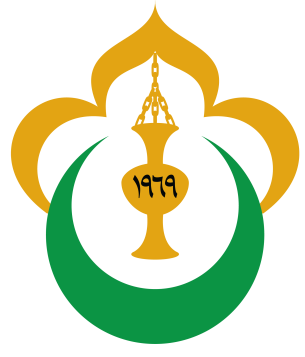 TUGAS AKHIRSISTEM PENDUKUNG KEPUTUSAN PEMILIHAN MAHASISWA PENERIMA  BEASISWA BIDIK MISI  MENGGUNAKAN METODE SMART  DAN SAW DI STAIN MALIKUSSALEHDiajukan untuk memenuhi persyaratan memperoleh gelar Sarjana TeknikOleh:I r w a n080170106PRODI TEKNIK INFORMATIKA FAKULTAS TEKNIKUNIVERSITAS MALIKUSSALEHREULEUT – ACEH UTARA 2015